1.02.16.Тема: «Функции. Область определения и множество значений; график функции, построение графиков функций, заданных различными способами».Изучить материал учебника М.И.Башмаков "Математика"С.120-124Выполнить задания.№ 1. 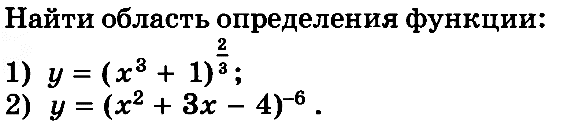 № 2.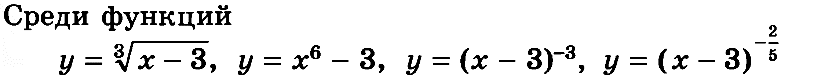 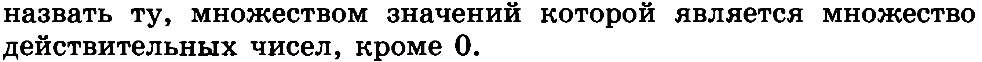 № 3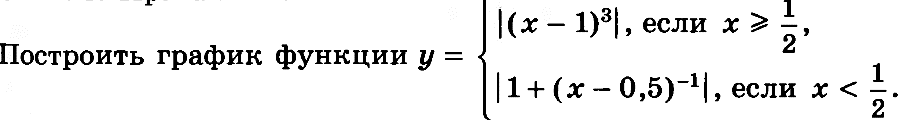 